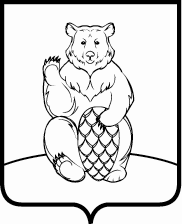 СОВЕТ ДЕПУТАТОВПОСЕЛЕНИЯ МИХАЙЛОВО-ЯРЦЕВСКОЕ В ГОРОДЕ МОСКВЕР Е Ш Е Н И Е 26 августа 2020г.								                        №2/11 Об утверждении Порядка рассмотренияпредставителем нанимателя (работодателем)заявления муниципального служащего о выдачеразрешения на участие на безвозмездной основев управлении некоммерческой организацией в случаях,когда такое разрешение необходимо всоответствии с пунктом 3 части 1 статьи 14Федерального закона от 02.03.2007 № 25-ФЗ«О муниципальной службе в Российской Федерации»   В соответствии с частью 1.1 статьи 15 Закона г. Москвы от 22.10.2008
№ 50 «О муниципальной службе в городе Москве», руководствуясь Уставом поселения Михайлово-Ярцевское,СОВЕТ ДЕПУТАТОВ ПОСЕЛЕНИЯ МИХАЙЛОВО-ЯРЦЕВСКОЕ В ГОРОДЕ МОСКВЕРЕШИЛ:1. Утвердить Порядок рассмотрения представителем нанимателя (работодателем) заявления муниципального служащего о выдаче разрешения на участие на безвозмездной основе в управлении некоммерческой организацией в случаях, когда такое разрешение необходимо в соответствии с пунктом 3 части 1 статьи 14 Федерального закона от 02.03.2007 № 25-ФЗ «О муниципальной службе в Российской Федерации» согласно приложению. 2. Решение вступает в силу со дня принятия.3. Опубликовать настоящее решение на официальном сайте администрации поселения Михайлово-Ярцевское в информационно- телекоммуникационной сети «Интернет».    4. Контроль за исполнением настоящего решения возложить на главу поселения Михайлово-Ярцевское Г.К. Загорского. Глава поселения                                                                       Г.К.ЗагорскийПорядок рассмотрения представителем нанимателя (работодателем) заявления муниципального служащего о выдаче разрешения на участие на безвозмездной основе в управлении некоммерческой организацией в случаях, когда такое разрешение необходимо в соответствии с пунктом 3 части 1 статьи 14 Федерального закона от 02.03.2007 № 25-ФЗ «О муниципальной службе в Российской Федерации»1. Порядок рассмотрения представителем нанимателя (работодателем) заявления муниципального служащего о выдаче разрешения на участие на безвозмездной основе в управлении некоммерческой организацией в случаях, когда такое разрешение необходимо в соответствии с пунктом 3 части 1 статьи 14 Федерального закона от 02.03.2007 № 25-ФЗ «О муниципальной службе в Российской Федерации» определяет  порядок  получения муниципальными служащим разрешения представителя нанимателя  на  участие  на  безвозмездной  основе  в  управлении некоммерческой организацией(кроме  участия  в  управлении  политической партией, органом профессионального союза, в том числе выборным органом первичной профсоюзной организации, созданной в органе местного самоуправления, участия в съезде (конференции) или общем собрании иной общественной организации, жилищного, жилищно-строительного, гаражного кооперативов, товарищества собственников недвижимости) (далее  –участие в управлении не коммерческой организацией).2. Участие муниципального служащего в управлении некоммерческой организацией не должно приводить к конфликту интересов или возможности возникновения конфликта интересов при исполнении должностных (служебных) обязанностей или возникновению иной личной заинтересованности.3. Получение разрешения на участие в управлении некоммерческой организацией осуществляется путем подачи заявления в письменной форме на имя представителя нанимателя (далее – Заявление) (приложение 1).4. Заявление подается муниципальным служащим до начала участия в управлении некоммерческой организацией лично должностному лицу, ответственному за работу по профилактике коррупционных и иных правонарушений, уполномоченному распоряжением главы администрации поселении Михайлово-Ярцевское на ведение журнала регистрации заявлений (далее – Журнал).5. Заявление регистрируется в день его поступления в Журнале (приложение 2). Копия Заявления с отметкой о регистрации выдается муниципальному служащему на руки под подпись в Журнале, либо направляется по почте с уведомлением о вручении, либо направляется по электронной почте (в случае если адрес электронной  почты муниципального служащего  указан в  Заявлении) не  позже  чем  на  следующий  рабочий  день  с  момента регистрации в Журнале. 6. Лицо, ответственное за работу по профилактике коррупционных и иных правонарушений осуществляет рассмотрение Заявления и подготовку мотивированного заключения на него о возможности (невозможности) участия муниципального служащего в управлении некоммерческой организацией (далее – Мотивированное заключение).7. Рассмотрение Заявления и подготовка Мотивированного заключения проводятся в соответствии с Положением о комиссии по соблюдению требований к служебному поведению муниципальных служащих и  урегулированию  конфликта интересов в администрации поселения Михайлово-Ярцевское, утвержденным постановлением администрации поселения Михайлово-Ярцевское от 02.04.2014 №27.8. Мотивированное заключение должно содержать:8.1. Информацию, изложенную в Заявлении. 8.2. Информацию, полученную при собеседовании с муниципальным служащим, представившим Заявление (при ее наличии).  8.3. Информацию, представленную муниципальным служащим в письменном пояснении к Заявлению (при ее наличии).  8.4. Мотивированный вывод по результатам изучения полученной информации. 8.5. Иную значимую для рассмотрения Заявления информацию.9. Заявление и Мотивированное заключение на него рассматриваются на заседании комиссии по соблюдению требований к служебному поведению муниципальных    служащих  и  урегулированию  конфликта интересов в администрации поселения Михайлово-Ярцевское в городе Москве (далее – Комиссия) в порядке, предусмотренном Положением о комиссии по соблюдению требований к служебному поведению муниципальных    служащих  и  урегулированию  конфликта интересов в администрации поселения Михайлово-Ярцевское, утвержденным постановлением администрации поселения Михайлово-Ярцевское от 02.04.2014 №27, на предмет наличия у муниципального служащего,  представившего Заявление, личной заинтересованности и возможности возникновения конфликта интересов в случае его участия в управлении некоммерческой организацией. 10. Заявление, Мотивированное заключение на него и иные материалы, связанные с рассмотрением Заявления (при их наличии), а также протокол заседания Комиссии (либо выписка из протокола) направляются секретарем Комиссии представителю нанимателя для принятия решения о даче разрешения на участие в управлении некоммерческой организацией в течение 3 рабочих дней после дня заседания Комиссии.11. На основании поступивших в соответствии с пунктом 10 настоящего порядка материалов представитель нанимателя принимает решение о даче муниципальному служащему разрешения на участие в управлении некоммерческой организацией либо об отказе в даче такого разрешения и в течение 3 рабочих дней с момента поступления материалов направляет их с принятым решением должностному лицу, ответственному за работу по профилактике  коррупционных и  иных правонарушений. 12. Должностное лицо, ответственное за работу по профилактике коррупционных и иных правонарушений, в течение 3 рабочих дней со дня принятия представителем нанимателя решения уведомляет о нем муниципального служащего под  подпись  в Журнале либо направляет  копию решения по  почте с уведомлением о вручении либо   по электронной почте (в случае, если  адрес  электронной  почты  гражданского  служащего  указан  в Заявлении). 13. Заявление, Мотивированное заключение на него и иные материалы, связанные с рассмотрением Заявления (при их наличии), в течение 7 рабочих дней с момента принятия решения представителем нанимателя направляются для приобщения к личному делу муниципального служащего.14. Заявление, Мотивированное заключение на него и иные материалы, связанные с рассмотрением Заявления  (при  их  наличии), являются конфиденциальной информацией и относятся к документам для служебного пользованияПриложение 1к Порядку ___________________________________________(должность, Ф.И.О. представителя нанимателя)______________________________________________________________________________________(должность, замещаемая гражданским служащим)______________________________________________________________________________________(Ф.И.О. муниципального служащего, адрес для направления корреспонденции, электронный адрес)ЗАЯВЛЕНИЕо даче разрешения на участие на безвозмездной основе в управлении некоммерческой организациейПрошу разрешить мне участие на безвозмездной основе в управлении некоммерческой организацией_____________________________________________________________________________ (указать организационно-правовую форму и наименование некоммерческой организации, реквизиты, юридический и фактический адреса, виды деятельности, разрешение на участие в качестве какого органа   управления некоммерческой организации запрашивается муниципальным служащим) _____________________________________________________________________________Участие в управлении некоммерческой  организацией будет осуществляться в свободное от муниципальной службы время и не повлечет за собой возникновения конфликта интересов  или  возможности  возникновения  конфликта  интересов  при  исполнении служебных обязанностей, а также иной личной заинтересованности. «____» 20_____г.           ____________          _______________________                                                                                      (подпись)                       (расшифровка подписи)Приложение 2к Порядку Журнал регистрации заявлений о даче разрешения на участие на безвозмездной основев управлениинекоммерческой организацией№п/пРегистрационный номер заявленияДата регистрации заявленияКраткое содержание заявленияФамилия, имя, отчество (при наличии), наименование должности лица, представившего заявление, его подписьФамилия, имя, отчество (при наличии), наименование должности, подпись лица, принявшего заявлениеОтметка о получении копии заявления (копию получил, подпись лица, представившего заявление) либо о направлении копии заявленияОтметка о принятом решении, дата его вручения/ направления лицу, представившему заявление, подпись лица, представившего заявление, либо лица, направившего решение заявителю